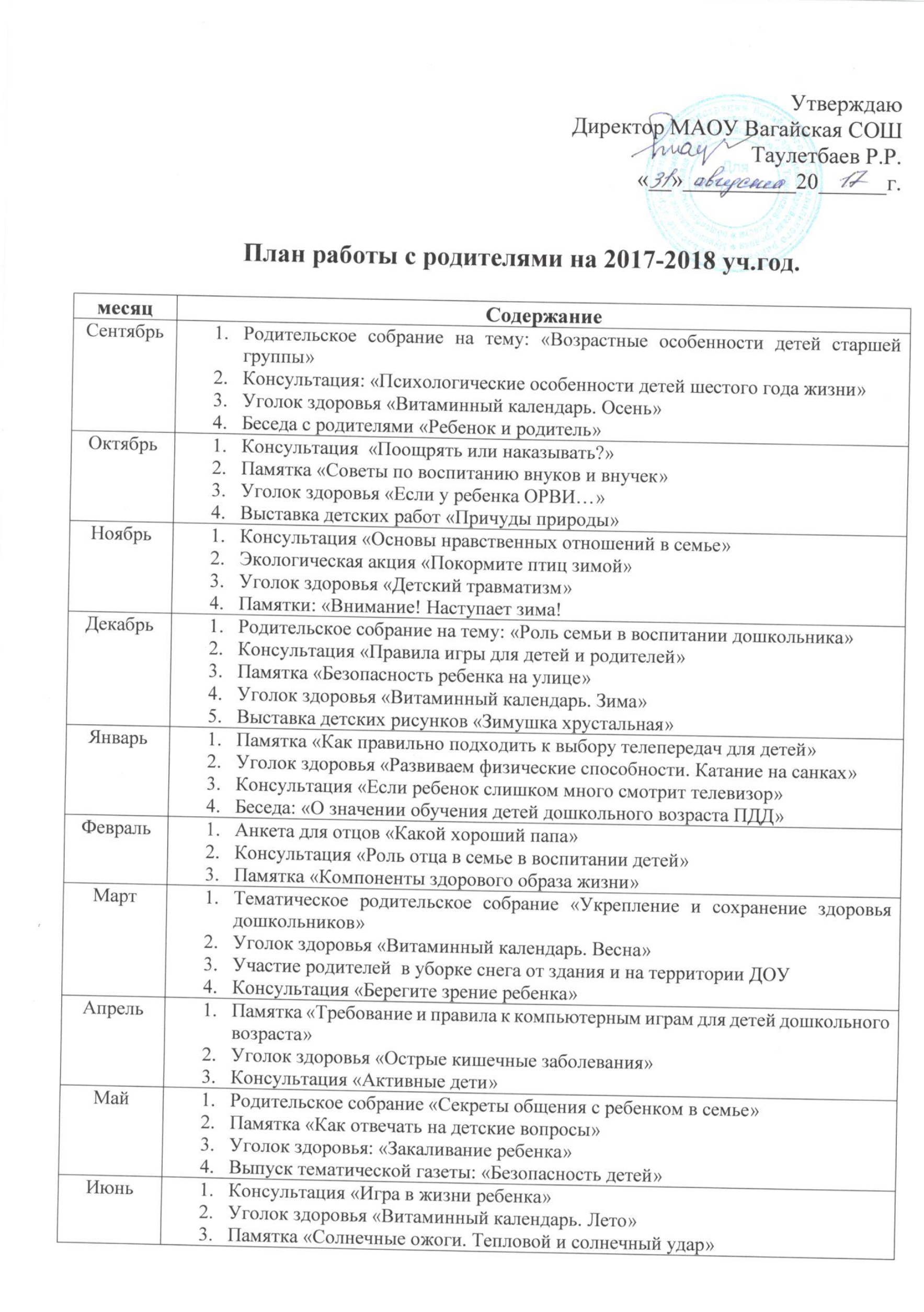 УтверждаюДиректор МАОУ Вагайская СОШТаулетбаев Р.Р.«__»__________20______г.План работы с родителями на 2017-2018 уч.год.месяцСодержание СентябрьРодительское собрание на тему: «Возрастные особенности детей старшей группы»Консультация: «Психологические особенности детей шестого года жизни»Уголок здоровья «Витаминный календарь. Осень»Беседа с родителями «Ребенок и родитель»ОктябрьКонсультация  «Поощрять или наказывать?»Памятка «Советы по воспитанию внуков и внучек»Уголок здоровья «Если у ребенка ОРВИ…»Выставка детских работ «Причуды природы»НоябрьКонсультация «Основы нравственных отношений в семье»Экологическая акция «Покормите птиц зимой»Уголок здоровья «Детский травматизм»Памятки: «Внимание! Наступает зима!ДекабрьРодительское собрание на тему: «Роль семьи в воспитании дошкольника»Консультация «Правила игры для детей и родителей»Памятка «Безопасность ребенка на улице»Уголок здоровья «Витаминный календарь. Зима»Выставка детских рисунков «Зимушка хрустальная»ЯнварьПамятка «Как правильно подходить к выбору телепередач для детей»Уголок здоровья «Развиваем физические способности. Катание на санках»Консультация «Если ребенок слишком много смотрит телевизор»Беседа: «О значении обучения детей дошкольного возраста ПДД»Февраль Анкета для отцов «Какой хороший папа»Консультация «Роль отца в семье в воспитании детей»Памятка «Компоненты здорового образа жизни»Март Тематическое родительское собрание «Укрепление и сохранение здоровья дошкольников»Уголок здоровья «Витаминный календарь. Весна»Участие родителей  в уборке снега от здания и на территории ДОУКонсультация «Берегите зрение ребенка»АпрельПамятка «Требование и правила к компьютерным играм для детей дошкольного возраста»Уголок здоровья «Острые кишечные заболевания»Консультация «Активные дети»МайРодительское собрание «Секреты общения с ребенком в семье»Памятка «Как отвечать на детские вопросы»Уголок здоровья: «Закаливание ребенка»Выпуск тематической газеты: «Безопасность детей»Июнь Консультация «Игра в жизни ребенка»Уголок здоровья «Витаминный календарь. Лето»Памятка «Солнечные ожоги. Тепловой и солнечный удар»